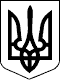 УКРАЇНАЧЕЧЕЛЬНИЦЬКА РАЙОННА РАДАВІННИЦЬКОЇ ОБЛАСТІРІШЕННЯ № 26221 липня 2017 року                                                                     13 сесія 7 скликання Про затвердження договорів про передачу видатків і міжбюджетних трансфертів із сільських та селищного бюджетів до районного бюджетуВідповідно до пункту 17 частини 1 статті 43 Закону України «Про місцеве самоврядування в Україні», статей 93, 101, 104 Бюджетного кодексу України,  враховуючи клопотання фінансового управління районної державної адміністрації, висновок постійної комісії районної ради з питань бюджету та комунальної власності, районна рада ВИРІШИЛА:1. Затвердити договори про передачу коштів іншої субвенції на придбання предметів, матеріалів  по загальноосвітніх закладах району, для проведення поточнного ремонту КЗ «Стратіївський НВК І-ІІІ ст.», для співфінансування другого районного конкурсу проектів розвитку територіальних громад «Енергозбереження через оновлення системи опалення», придбання медикаментів, предметів, матеріалів, обладнання  для  КУ «Чечельницька ЛПЛ», придбання медикаментів, предметів, матеріалів, обладнання  для РЦПМСД, на виконання районної програми «Збереження архівних фондів на 2012-2017 роки», для районного будинку дитячої творчості на закупівлю матеріалів для проведення ремонту, на виконання  програми «Поліпшення техногенної та пожежної безпеки населених пунктів та об’єктів усіх форм власності , розвитку інфраструктури підрозділів Державної служби України з надзвичайних ситуацій  Чечельницького району» на загальну суму 187,232 тис.грн  у вигляді міжбюджетного трансферту до районного бюджету з бюджетів сіл та селища, в т.ч:                                                                                                                                                                                                                                                                                                  (тис.грн)              	2. Контроль за виконанням цього рішення покласти на постійну               комісію  районної  ради  з  питань  бюджету  та   комунальної  власності  (Савчук В.В.).      ПиГолова районної ради                                                         С.В. П’яніщук.Бондурівська сільська рада                                                 4,0Вербська сільська рада                                                        5,5Демівська сільська рада                                                     20,0Демівська сільська рада                                                     -10,0Каташинська сільська рада                                                 72,232Любомирська сільська рада 	19,0Стратіївська  сільська рада                                                 72,0Тартацька сільська рада                                                       1,5Чечельницька селищна рада                                                3,0 